Тех задание.Необходимо подсветить цветом  при подборе те строки справочника номенклатура, в которых реквизит  дата ввода заполнен 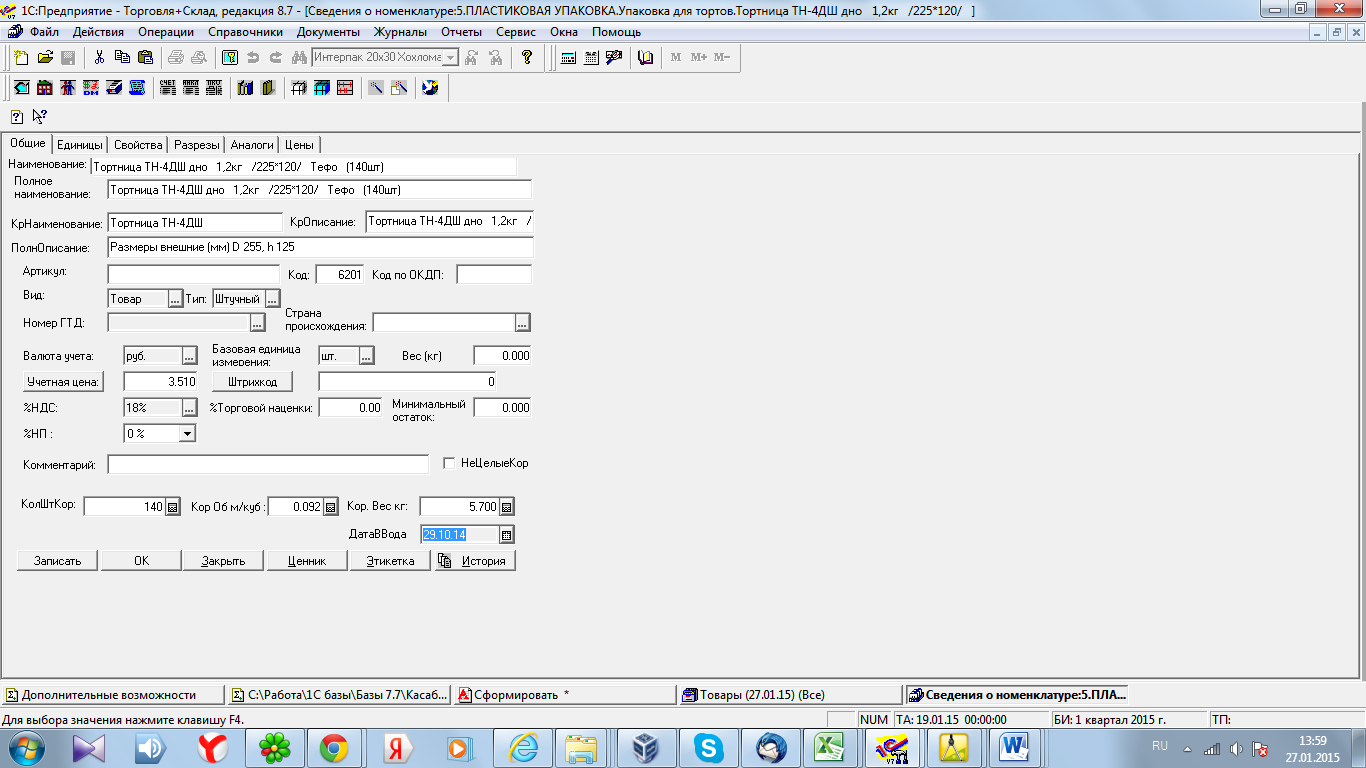 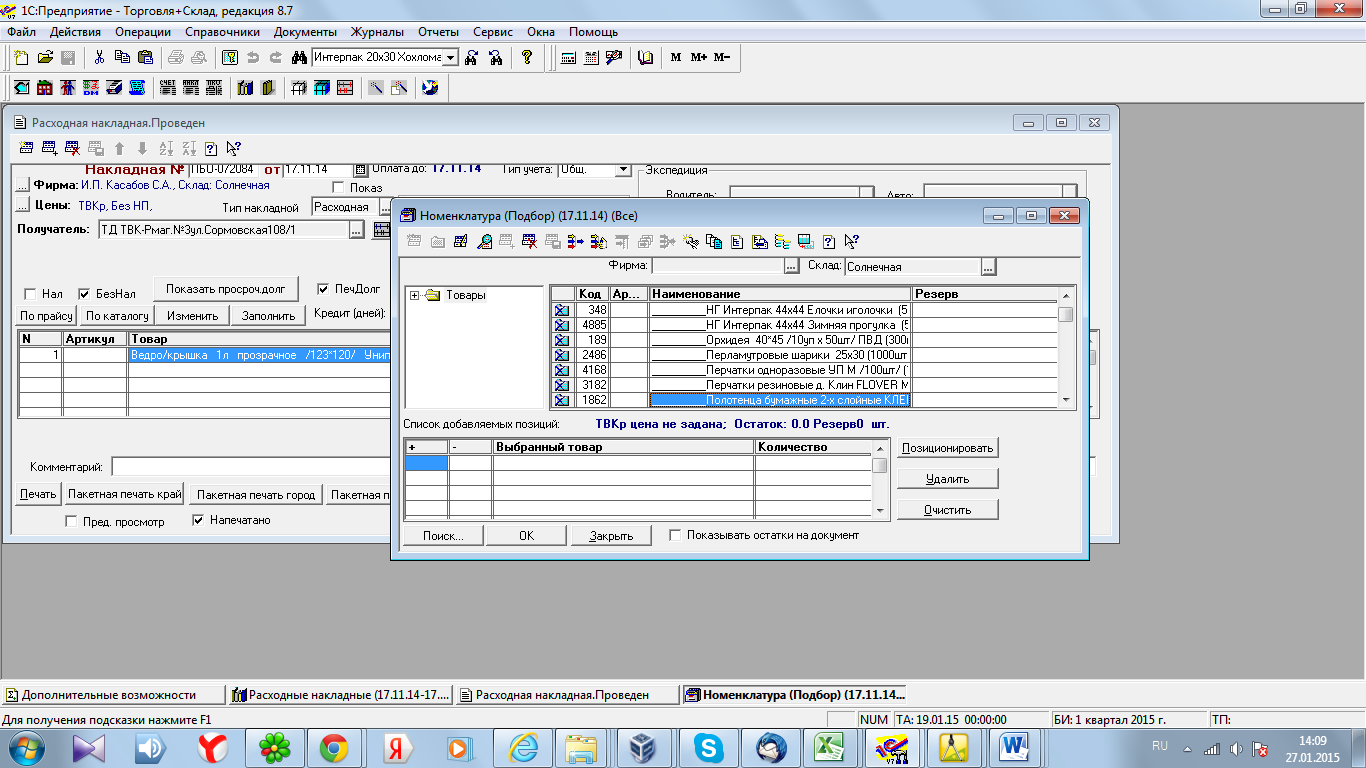 